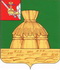 АДМИНИСТРАЦИЯ НИКОЛЬСКОГОМУНИЦИПАЛЬНОГО РАЙОНАПОСТАНОВЛЕНИЕ28.11.2022 года		                                                                           №  1092г. НикольскВ соответствии со статьей 44 Федерального закона от 31 июля 2020 года № 248-ФЗ  «О государственном контроле (надзоре) и муниципальном контроле в Российской Федерации», постановлением Правительства Российской Федерации от 25 июня 2021 года № 990 «Об утверждении Правил разработки и утверждения контрольными (надзорными) органами программы профилактики рисков причинения вреда (ущерба) охраняемым законом ценностям», в целях предупреждения нарушений требований муниципального жилищного контроля на территории сельских поселений Никольского муниципального района, руководствуясь статьей 33 Устава Никольского муниципального района, администрация Никольского муниципального районаПОСТАНОВЛЯЕТ:1. Утвердить прилагаемую Программу профилактики рисков причинения вреда (ущерба) охраняемым законом ценностям при осуществлении муниципального жилищного контроля на территории сельских поселений Никольского муниципального района на 2023 год.2. Настоящее постановление вступает в силу после официального опубликования в газете «Авангард» и подлежит размещению на официальном сайте Администрации Никольского муниципального района в информационно-телекоммуникационной сети «Интернет».Руководитель администрации Никольского муниципального района 		                                   А.Н. Баданина                                                                  Утверждено                                                             постановлением Администрации                                                                      Никольского муниципального района                                                                                                                                    от  «28» ноября 2022 г. № 1092Программапрофилактики рисков причинения вреда (ущерба)охраняемым законом ценностям при осуществлении муниципального жилищного контроля на территории сельских поселений Никольского муниципального района на 2023 год1. Общие положения        1.1. Настоящая программа профилактики рисков причинения вреда (ущерба) охраняемым законом ценностям при осуществлении муниципального жилищного контроля на территории сельских поселений Никольского муниципального района на 2023 год (далее- Профилактика) устанавливает порядок проведения Администрацией Никольского муниципального района (далее - Администрация) профилактических мероприятий, направленных на предупреждение причинения вреда (ущерба) охраняемым законом ценностей, соблюдение которых оценивается в рамках осуществления нарушений требований муниципального жилищного контроля на территории сельских поселений Никольского муниципального района (далее – муниципальный контроль).        1.2. Данная программа направлена на достижение общественно значимых результатов, посредством проведения профилактических мероприятий которые, в свою очередь, являются приоритетным по отношению к проведению контрольных мероприятий (проверок).2. Анализ текущего состояния осуществления муниципального контроля, описание текущего уровня развития профилактической деятельности Администрации, характеристика проблем, на решение которых направлена программа профилактики рисков причинения вреда.         2.1. Объектами при осуществлении муниципального контроля являются объекты жилищных отношений, а также деятельность, действия (бездействие), результаты деятельности граждан и организаций на территории сельских поселений Никольского муниципального района, в рамках которых должны соблюдаться обязательные требования жилищного законодательства, в том числе предъявляемые к указанным гражданам и организациям.        2.2. Главной задачей Администрации при осуществлении контроля является переориентация контрольной деятельности на объекты повышенного риска и усиление профилактической работы в отношении всех объектов контроля, обеспечивая приоритет проведения профилактики.        2.3. Муниципальный контроль в 2022 году Администрацией не осуществлялся.        В целях предупреждения нарушений контролируемыми лицами обязательных требований, требований, установленных муниципальными правовыми актами в сфере муниципального контроля, устранения причин, факторов и условий, способствующих указанным нарушениям, Администрацией осуществлялись мероприятия по профилактике таких нарушений в соответствии с программой профилактики нарушений обязательных требований в рамках осуществления муниципального жилищного контроля на территории Никольского муниципального района на 2022 год, утвержденной постановлением администрации Никольского муниципального района от 16.11.2021 года № 1014.В частности, на официальном сайте Администрации в сети «Интернет» размещались перечни нормативных актов или их отдельных частей, содержащих обязательные требования, оценка соблюдения которых является предметом муниципального контроля, а также текстов соответствующих нормативных правовых актов.Осуществлялась информирование юридических лиц, индивидуальных предпринимателей по вопросам соблюдения отдельных требований, в том числе посредством разработки и опубликования руководств по соблюдению обязательных требований, разъяснительной работы в средствах массовой информации и иными способами.Проводились совещания с руководителями управляющих компаний города, ресурсоснабжающих организаций по вопросам соблюдения обязательных требований законодательства.В связи с эпидемиологической ситуацией и ограничительными мероприятиями были внесены коррективы в части проведения публичных мероприятий (семинаров, круглых столов, совещаний). Данные мероприятия проводились с соблюдением санитарно-эпидемиологических требований, по возможности в виде видеоконференций.Предостережения о недопустимости нарушения обязательных требований в соответствии с Федеральным законом от 31.07.2020 года №248-ФЗ «О государственном контроле (надзоре) и муниципальном контроле в Российской Федерации» и постановлением Правительства РФ от 10.03.2022 года №336 «Об особенностях организации и осуществления государственного контроля (надзора), муниципального контроля» не выдавались.3. Цели и задачиреализации положений программы        3.1. Целями настоящей программы являются:        1) стимулирование добросовестного соблюдения гражданами, в том числе осуществляющими предпринимательскую деятельность, являющимися индивидуальными предпринимателями, а также организациями, являющимися юридическими лицами (далее - контролируемые лица) требований жилищного законодательства, а также минимизация риска причинения вреда (ущерба) охраняемым законом ценностям, вызванного возможными нарушениями требований жилищного законодательства (снижение потенциальной выгоды от таких нарушений).        2) устранение причин и факторов, способствующих нарушениям требований жилищного законодательства;        3) создание благоприятных условий для скорейшего доведения требований жилищного законодательства до контролируемых лиц, повышение информированности о способах их соблюдения.        3.2. Задачами настоящей программы являются:        1) формирование у контролируемых лиц единообразного понимания требований жилищного законодательства;        2) повышение прозрачности деятельности при осуществлении муниципального контроля;        3) выявление наиболее часто встречающихся случаев нарушений требований жилищного законодательства, подготовка и размещение на официальном интернет-сайте соответствующих руководств в целях недопущения указанных нарушений.4. Перечень профилактических мероприятий,сроки (периодичность) их проведения       4.1.  В соответствии с Положением о муниципальном жилищном контроле на территории сельских поселений Никольского муниципального района, утвержденным решением Представительного Собрания Никольского муниципального района от «12» октября 2021 года № 93, проводятся следующие профилактические мероприятия:1) информирование;2) объявление предостережения;3) консультирование;4) профилактический визит.       4.2. Перечень профилактических мероприятий с указанием сроков (периодичности) их проведения, ответственных за их осуществление указаны в приложении к Программе.5. Показатели результативности и эффективности программы профилактики рисков 5.1. Для оценки результативности и эффективности Программы устанавливаются следующие показатели результативности и эффективности:а) количество проведенных профилактических мероприятий;б)количество контролируемых лиц, в отношении которых проведены профилактические мероприятия;в) доля нарушений, выявленных в ходе проведения контрольных (надзорных) мероприятий, от общего числа контрольных (надзорных) мероприятий, осуществленных в отношении контролируемых лиц – 20 %.Показатель рассчитывается как процентное соотношение количества нарушений, выявленных в ходе проведения контрольных мероприятий, к общему количеству проведенных контрольных мероприятий;г) доля профилактических мероприятий в объеме контрольных мероприятий - 50 %.Показатель рассчитывается как отношение количества проведенных профилактических мероприятий к количеству проведенных контрольных мероприятий. Ожидается ежегодный рост указанного показателя.5.2. Сведения о достижении показателей результативности и эффективности Программы включаются Администрацией в состав доклада о муниципальном контроле в соответствии со статьей 30 Федерального закона от 31.07.2020 №248-ФЗ «О государственном контроле (надзоре) и муниципальном контроле в Российской Федерации».Приложение к программе профилактики рисков причинения вреда (ущерба) охраняемым законом ценностям при осуществлении муниципального жилищного контроля на территории сельских поселений Никольского муниципального района на 2023 годПеречень профилактических мероприятий,сроки (периодичность) их проведенияОб утверждении Программы профилактики рисков причинения вреда (ущерба) охраняемым законом ценностям при осуществлении муниципального жилищного контроля на территории сельских поселений Никольского муниципального района на 2023 год№Вид мероприятияФорма мероприятияПодразделение и (или) должностные лица администрации, ответственные за реализацию мероприятияСроки (периодичность) их проведения1. Информирование Размещение сведений, предусмотренных частью 3 статьи 46, статьей 21 Федерального закона № 248-ФЗ на официальном сайте, в средствах массовой информации, через федеральную государственную информационную систему «Единый портал государственных и муниципальных услуг (функций)»Главный и ведущий специалист отдела по муниципальному хозяйству, строительству, градостроительной деятельности и природопользованию Управления народно - хозяйственного комплекса администрации Никольского муниципального района По мере необходимости в течение года1. Информирование Проведение публичных мероприятий (собраний, совещаний, семинаров) с контролируемыми лицами в целях их информированияЗаведующий отдела по муниципальному хозяйству, строительству, градостроительной деятельности и природопользованию Управления народно - хозяйственного комплекса администрации Никольского муниципального районаПо мере необходимости в течение года2. Объявление предостереженияОбъявление предостережений контролируемым лицам для целей принятия мер по обеспечению соблюдения обязательных требованийОтдел по муниципальному хозяйству, строительству, градостроительной деятельности и природопользованию Управления народно - хозяйственного комплекса администрации Никольского муниципального районаВ течение года (при наличии оснований)3. КонсультированиеПроведение консультаций по обращениям контролируемых лиц и их представителей по вопросам, связанным с организацией и осуществлением муниципального контроля.Консультирование осуществляется по телефону, посредством видеоконференцсвязи, на личном приеме, либо в ходе проведения профилактических мероприятий, контрольных мероприятий.Отдел по муниципальному хозяйству, строительству, градостроительной деятельности и природопользованию Управления народно - хозяйственного комплекса администрации Никольского муниципального районаВ течении года (при обращении)4. Профилактический визитПроводится в форме профилактической беседы, в ходе которой контролируемое лицо информируется об обязательных требованиях, предъявляемых к его деятельности либо к принадлежащим ему объектам контроля, их соответствии критериям риска, основаниях и о рекомендуемых способах снижения категории риска, а также о видах, содержании и об интенсивности контрольных мероприятий, проводимых в отношении объекта контроля исходя из его отнесения к соответствующей категории риска.Обязательный профилактический визит проводится в отношении контролируемых лиц, отнесенных к категориям высокого риска.Отдел по муниципальному хозяйству, строительству, градостроительной деятельности и природопользованию Управления народно - хозяйственного комплекса администрации Никольского муниципального районаПрофилактические визиты проводятся в течение года (при наличии оснований).Обязательные профилактические визиты проводятся в марте, июне, сентябре, декабре.